The Woodlands Community Primary SchoolThe Woodlands Community Primary SchoolYear 1/2Topic – PSHE – Me and My RelationshipsTopic – PSHE – Me and My RelationshipsTopic – PSHE – Me and My RelationshipsBright Lights, Big CityKey VocabularyKey Knowledge and SkillsKey Knowledge and SkillsKey Knowledge and SkillsKey Knowledge and SkillsKey Knowledge and SkillsKey Knowledge and SkillsKnowledge:I know how to deal with feelingsI know the difference between bullying and one-off behaviourI know the difference between bullying and teasingI know that friendship is a special kind of relationship Knowledge:I know how to deal with feelingsI know the difference between bullying and one-off behaviourI know the difference between bullying and teasingI know that friendship is a special kind of relationship Knowledge:I know how to deal with feelingsI know the difference between bullying and one-off behaviourI know the difference between bullying and teasingI know that friendship is a special kind of relationship Knowledge:I know how to deal with feelingsI know the difference between bullying and one-off behaviourI know the difference between bullying and teasingI know that friendship is a special kind of relationship Skills:I can understand that we have different ways to express our feelings.I can express my feelings in a safe, controlled way.I can tell you some ways that I can get help, if I am being bullied and what I can do if someone teases me.I can tell someone how they are making me feel.I can give you lots of ideas about being what makes a good friend and also tell you how I try to be a good friend.Skills:I can understand that we have different ways to express our feelings.I can express my feelings in a safe, controlled way.I can tell you some ways that I can get help, if I am being bullied and what I can do if someone teases me.I can tell someone how they are making me feel.I can give you lots of ideas about being what makes a good friend and also tell you how I try to be a good friend.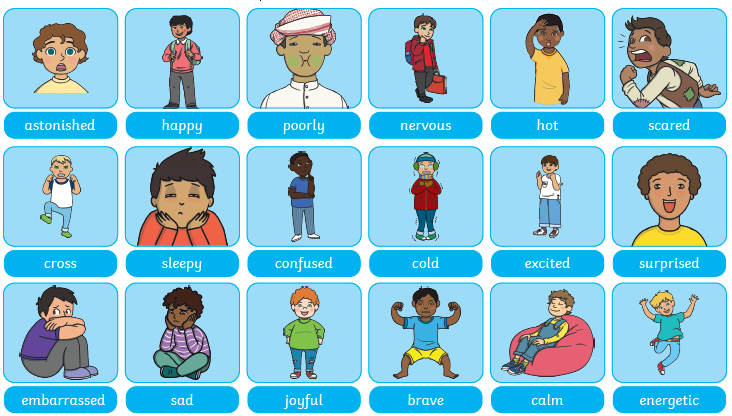 